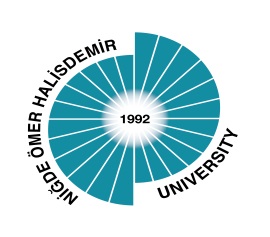 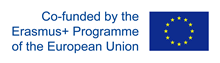 2021-2022 AKADEMİK YILIKA103/ ERASMUS+  ÖĞRENCİ ÖĞRENİM HAREKETLİLİĞİ İLANI  PROJE NO: 2020-1-TR01-KA103-0805992021/2022 Akademik Yılı Erasmus+ Öğrenim Hareketliliği Sonbahar Dönemi ilanı başvuruları 19 Şubat 2021 tarihinde başlayacak olup  11 Mart 2021 tarihi  saat 17:00' ye kadar devam edecektir. Öğrenciler hareketlilikten 30 Mayıs 2022 tarihine kadar yararlanabilir. Başvurular Öğrenci OGRİS sistemleri üzerinden online olarak yapalacaktır. Bu yıl başvuralar  Uluslararası İlişkiler Ofisine şahsen yapılmayacaktır.. Erasmus+ Programı öğrenim faaliyetinden faydalanmak isteyen adayların aşağıdaki kriterleri taşımaları gerekmektedir; 1. Niğde Ömer Halisdemir Üniversitesi’nin örgün eğitim kademelerinin herhangi birinde kayıtlı öğrenci olmak,2. Öğrenim hareketliliği için yeterli sayıda ECTS kredisinin olması (bir akademik dönem için en az 25-30 ECTS) 3. Birinci kademe (Önlisans/Lisans) öğrencilerinin kümülatif akademik ortalamasının en az 2.20/4.00 olması ve İkinci, Üçüncü kademe (Yüksek Lisans/Doktora) öğrencilerinin ise kümülatif not ortalamasının en az 2.50/4.00 olması gerekmektedir.Yükseköğretim kurumu öğrencilerini AB Eğitim ve Gençlik Programları Merkezi’nin belirlediği seçim kriterlerine göre seçer. Erasmus+ öğrenci seçimi, asgari şartları sağlayarak başvuruda bulunan öğrenciler arasından, Merkez tarafından ilan edilen değerlendirme ölçütleri ve ağırlıklı puanların dikkate alınması ile oluşturulacak nihai puanın en yüksekten aşağıya doğru sıralanmasıyla gerçekleştirilir. Öğrencilerin puan sıralaması, bölüm veya fakültelerine göre kendi içinde yapılır.4. 2021-2022 dönemi öğrenim hareketliliği başvurularının değerlendirilmesinde kullanılacak değerlendirme ölçütleri ve ağırlıklı puanlar aşağıdaki  Tablo-1 de verildiği şekildedir;Akademik başarı düzeyi;  %50Dil Seviyesi; %50 ( yazılı sınav %37.5, sözlü sınav %12.5) 5. Benzer faaliyetlerden daha önce yararlanmamış öğrencilere öncelik konusunda ise; programlardan mümkün olduğunca fazla kişinin yararlanabilmesi amacı ile Yükseköğretim kurumumuz daha önce Erasmus hareketlilik faaliyetinden yararlanmış öğrenciler yerine, hiç yararlanmamış öğrencilere öncelik verecektir. Bu yüzden daha önce hareketlilik faaliyetine katılmış öğrencilerin toplam değerlendirmesi ve sıralaması yapılırken, ağırlıklı puanlarından her bir hareketlilik faaliyeti için (öğrenim ve staj ayrımı yapılmaksızın) -10 puan düşürülerek ağırlıklı puan hesaplamaları ve sıralamaları yapılacaktır.6. Başvuru başlangıç ve bitiş tarih: 19.02.2021 – 11.03.2021 arasındadır.7.Başvurular Uluslararası İlişkiler Ofisine şahsen yapılmayacaktır başvurular online olarak öğrenci OGRİS sisteminden yapılacaktır. Ancak öğrenciler sistemden aldıkları belgeyi imzalayıp ofise EMAİL ile göndermek zorundadır. ( erasmus@ohu.edu.tr )8. Öğrenci gönderebilecek bölümlerin toplam kontenjanı Tablo- 2’de belirtilmiştir.9. Erasmus+ öğrenim hareketliliğinden yararlanmaya hak kazanan öğrencilere yurtdışında geçirdikleri öğrenim süreleri için verilecek aylık maddi destek miktarı Tablo- 3 de belirtilmiştir.10. İsteyen öğrenciler maddi destekten (hibe) feragat edebilirler ancak öğrencilerin programa katılım şartlarını yerine getirmiş olmaları gerekir. 11. Öğrencilerimiz hem staj hem de öğrenim hareketliliğine başvuru yapabilirler ancak staj veya öğrenim hareketliliğinin her ikisine de başvuru yapıp seçilmeleri durumunda ikinci tercihlerinden -10 puan düşülecektir. Notlar: Öğrencilerimiz Öğrenim Hareketliliğnden 2021-2022 Güz /Bahar döneminde yararlanmak üzere seçilecektir.Öğrencilerin programdan hangi dönem içinde yararlanacağı bölüm koordinatörleri ve öğrenci yükümlülüklerine göre son şeklini alacaktır.Sınav Yerleri ve saati ile ilgili duyuruları ve değerlendirme sonuçlarını lütfen Uluslararası İlişkiler Ofisinin web sayfasından takip ediniz. http://www.ohu.edu.tr/uluslararasiErasmus+ Bilgilendirme toplantısı 25.02.2020 tarihinde  saat: 13:00 da online olarak Zoom üzerinden yapılacaktır. Bütün öğrencilerimiz davetlidir. Toplantı linki başvuru yapan öğrencilere duyurulacaktır. Özel İhtiyaç DesteğiErasmus+, ek bir hibe desteği olmaksızın faaliyetlere katılmaları mümkün olamayacak durumdaki fiziksel, zihinsel veya sağlıkla ilgili özel durumları olan Erasmus+’ya katılan öğrenci ve personel (bundan sonra fiziksel, zihinsel veya sağlıkla ilgili özel durumu olan öğrenci ve personel olarak anılacaktır) için rehberlik, karşılama, fiziksel erişim, pedagojik ve teknik destek, ve özellikle ek giderlere katkı sağlamaya özel önem vermektedir.Bu sebeple katılım sağlayacak olan yararlanılara ek hibe desteği sağlanacaktır. Detaylı Bilgi için lütfen ziyaret ediniz: Özel İhtiyaç desteği alarak programdan yararlanmak isteyen öğrenciler için ayrıca bir toplantı yapılacak olup duyurulardan takip edebilirsiniz.http://ua.gov.tr/programlar/erasmus-programı/yükseköğretim-programı/erasmus-özel-ihtiyaç-desteği Seçim Ölçütleri Tablosu için bakınız: Tablo 1             Tablo-1. SEÇİM ÖLÇÜTLERI ;*Mücbir sebepten dolayı daha önceki yılda hareketliliğini tamamlayamamış öğrenicilere -10 puan uygulanmayacaktır.Tablo - 2. ÖĞRENİM KONTENJANLAR Kontenjanlar için bakınız: Tablo 2*Kontenjanlar talebe ve hibeye göre değişiklik gösterebilir. Toplam net kontenjanımız hibe neticesinde belirlenecektir.  Bu yüzden unutulmamalıdır ki her seçilen asil öğrenci aday öğrencidir. *Kontenjanlar geçmiş yıldaki fakülte ve bölümlerin performansına göre belirlenmiştir.*Öğrencilerin seçim değerlendirmeleri Rektörlüğümüzce oluşturulacak Seçim Komisyonu tarafından yapılacaktır.*Programdan faydanmayı düşünen YTB burslusu öğrenciler programdan yararlanmaya hak kazanmaları durumunda YTB bursundan vazgeçtiklerine dair dilekçe vermesi halinde programdan faydalanabilecektir*Öğrenciler her öğrenim kademesinde (lisans, yüksek lisans ve doktora) en fazla 12 ay Erasmus+ öğrenim ve staj hareketliliğinden faydalanabilirler.*Lütfen “Başvurunuz Kabul Edilmiştir” yazılı belgeyi imzalayıp ofise email atmayı unutmayınız: erasmus@ohu.edu.tr Tablo- 3: HİBE DESTEKLERİ : Hibe için bakınız: Tablo 3ERASMUS PROGRAMI BİR HİBE DESTEĞİ PROGRAMI OLUP, ÖĞRENCİLERİN YURTDIŞINDA OLMALARINDAN KAYNAKLANAN EK MASRAFLARINA YARDIMCI OLMAK ÜZERE KATKI SAĞLAMAYI AMAÇLAMAKTADIR. PROGRAM ÖĞRENCİLERİN YURTDIŞI ÇIKIŞINA İLİŞKİN HER TÜRLÜ HARCAMALARINI / İHTİYAÇLARINI KARŞILAMAK ÜZERE PLANLANMIŞ BİR BURS PROGRAMI DEĞİLDİR!"Mücbir sebep", taraflardan herhangi birinin, sözleşmeden doğan herhangi bir yükümlülüğünü yerine getirmesine engel olan; tarafların, bağlı kuruluşlarının veya uygulamada görev alan üçüncü tarafların hata veya ihmalinden kaynaklanmayan ve gösterilen tüm özen ve dikkate rağmen kaçınılmaz olan ve önceden tahmin edilemeyen, tarafların kontrolünün dışındaki istisnai herhangi bir durum veya olay anlamına gelir. Bir hizmetin sunulmaması, ekipman veya malzemelerdeki kusurlar veya bunların zamanında hazır edilmemesi, doğrudan bir mücbir sebepten ve ayrıca işgücü anlaşmazlığı, grev veya mali sıkıntılardan kaynaklanmadığı müddetçe, mücbir sebep olarak öne sürülemez.Detaylı bilgi için lütfen Niğde Ömer Halisdemir Üniversitesi Uluslararası İlişkiler Ofis sayfasını ziyaret ediniz: https://www.ohu.edu.tr/uluslararasi Tel:+90 388 225 2148                         erasmus@ohu.edu.tr                     Uluslararası İlişkiler OfisiDaha fazla bilgi için Türkiye Ulusal Ajansı Web Sayfasını ziyaret edebilirsiniz:  http://www.ua.gov.tr/“Erasmus+ Yükseköğretim Öğrenci ve Personelinin Öğrenme Hareketliliği Programları, T.C. Avrupa Birliği Bakanlığı AB Eğitim ve Gençlik Programları Merkezi Başkanlığınca, Türkiye Ulusal Ajansı Yükseköğrenim Koordinatörlüğü tarafından desteklenmektedir.”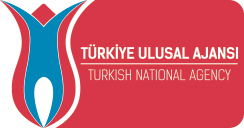 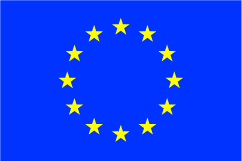 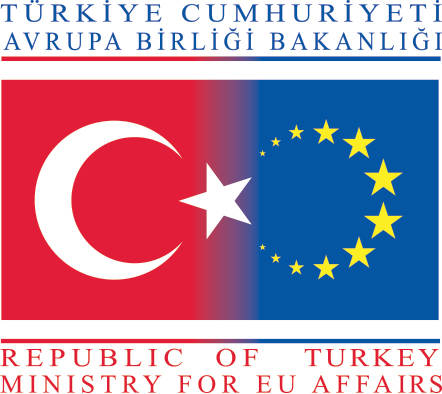 Bu proje, T.C. Avrupa Birliği Bakanlığı, AB Eğitim ve Gençlik Programları Merkezi Başkanlığınca (Türkiye Ulusal Ajansı) yürütülen Erasmus+ Programı (Hayatboyu Öğrenme veya Gençlik Programı) kapsamında ve Avrupa Komisyonu'ndan sağlanan hibeyle gerçekleştirilmiştir. Ancak burada yer alan görüşlerden Türkiye Ulusal Ajansı veya Avrupa Komisyonu sorumlu tutulamaz.ÖLÇÜTAĞIRLIKLI PUANAkademik Başarı Düzeyi%50 (toplam 100 puan üzerinden)Dil Seviyesi%50 (toplam 100 puan üzerinden)Şehit ve Gazi çocuklarına+15 puanEngelli Öğrencilere (engelliliğin belgelenmesi kaydıyla)+10 puanDaha önce yararlanma (hibeli veya hibesiz)-10 puan ( her bir hareketlilik için ayrı ayrı)Vatandaşı olunan ülkede hareketliliğe katılma-10 puan2828 Sayılı Sosyal Hizmetler Kanunu kapsamında hakları koruma, bakım veya barınma kararı alınmış öğrencilere+10 puanDaha önce hareketliliğe seçildiği halde feragat etme durumu (feragat bildiriminde bulunmaksızın)-10 puanİki hareketlilik türüne birden aynı anda başvurma (öğrencinin 2. tercih ettiği hareketlilik türüne azaltma uygulanır, 1.Öğrenim/2. staj ise staj da azaltma uygulanır)-10  puanHareketlilik için seçilen öğrenciler için; Yükseköğretim kurumu tarafından hareketlilikle ilgili olarak düzenlenen toplantılara/eğitimlere mazeretsiz katılmama (öğrencinin Erasmus+ programlarına tekrar başvurması halinde uygulanır)-5 puanDil sınavına gireceğini beyan edip mazeretsiz girmeme durumu (öğrencinin Erasmus + programlarına başvurması halinde uygulanır)-5 puanNoBölümKontenjan*öğrenim1Elektrik - Elektronik Müh.82İnşaat Müh.43Jeoloji Müh.14Makine Müh.85Mekatronik Müh.36Harita Mühendisliği37Maden Müh.18Çevre Müh.19Gıda Müh.110Mimarlık311İşletme212İktisat213Kamu Yönetimi214Siyaset ve Uluslararası İlişkiler215Tarım Bilimleri ve Teknolojileri Fakültesi1516İletişim Fakültesi217Uluslararası Lojistik ve Ticaret218Maliye219Fen Edebiyat Fakültesi 520Eğitim Fakültesi521Beden Eğitimi ve Spor Fakültesi222Sağlık Bilimleri Yüksekokulu123Sosyal Bilimler Enstitüsü524Fen Bilimleri Enstitüsü825Eğitim Bilimleri Enstitüsü326Meslek Yüksekokulları127Türk Musikisi Devlet Konservatuarı ve Müzik Bölümü128Bankacılık ve Finans / Maliye 229Tıp Fakültesi130İngiliz Dili ve Edebiyatı231Sağlık Bilimleri Enstitüsü2TOPLAM  :     TOPLAM  :     100Hayat pahalılığına göre ülke türleriHareketlilikte Misafir Olunan ÜlkelerAylık Öğrenci Öğrenim Hibesi (€)Aylık Öğrenci Staj Hibesi (€)1.  ve 2. Grup Program Ülkeleriİzlanda, Lüksemburg, Danimarka, Finlandiya,  İrlanda, , Lihtenştayn, Norveç, İsveç, Belçika, Kıbrıs Rum Kesimi, Almanya, Yunanistan, , Hollanda, Portekiz, , İspanya, Fransa, İtalya, Avusturya, Malta		500 €600 €3. Grup Program ÜlkeleriBulgaristan, Estonya, Macaristan, Letonya, Litvanya, , Polonya, Romanya, Slovakya, Makedonya, Çek Cumhuriyeti, Hırvatistan, Slovenya, Türkiye300 €400 €